			ÚZEMIE  ...........................             označ.projekt:............................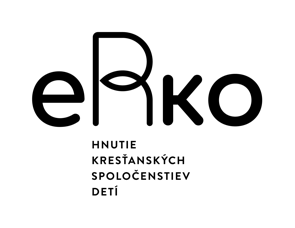 Vyúčtovanie podujatia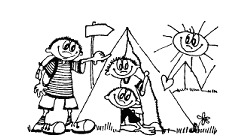 Názov:...................................................................................................................................Miesto konania:...............................................................................................................Začiatok:	dňa................................	o................	hodUkončenie:	dňa................................	 o................	hodÚčastníci:	Účastnícky poplatok:Spolu všetci:  ..…………………….	na dieťa: (člena eRka)....................počet detí spolu:............Z toho:                                            	na dieťa: (nečlena eRka).................počet detí spolu: .............nad 30 rokov  ....………………….	na vedúceho: (člena eRka)..............počet vedúcich spolu: .........Počet detí:          …………………	na vedúceho: (nečlena eRka)...........počet vedúcich spolu: ........Počet vedúcich:  ...........................	(prípadne doložiť tlačivo P9 účastnícke príspevky)Zodpovedný za podujatie:	Zúčtoval:Meno:…………………….........…………..	Meno:…………………………….........……..Rok  narodenia:……………...........……….	Rok  narodenia:…………………...….........…Mail/telefón:……………………………….	Mail/telefón:…………………………………IBAN bank.účtu: …..................................................................................…………………………….................., na ktorý môžeme poslať dotáciu po vyúčtovaní – ako vrátenie pôžičky, ktorou ste zatiaľ zálohovali výdavky.  …....…………………………………….	        ………………………………………….             podpis zodpovedného 		  podpis zúčtovateľaPrílohy:1.správa z členskej zóny (podrobný program ako prílohu)	2. prezenčná listina3. bločky podľa rozpisuV ......................................... dňa: ..............................PríjmyVýdavkySkutočné výdavkypodľa dokladovZ toho hradené z dotácie MŠVVaŠ SR – čo:Z toho hradené z dotácie MŠVVaŠ SR – čo:druhy €druhy                        € € €grant MŠ SR:strava:účastnícke príspevky:účastnícke príspevky:ubytovanie:dobrovoľné príspevky:dobrovoľné príspevky:prenájom:dary:cestovné aj  dopravné (FA) / AUV      obec alebo mesto:materiálfarský úrad: iné výdavky:  iné príjmy:(napr. členské, 2% dane, grant....) (napr. poštovné, xerox, fotky,  odmeny, vstupenky, čistiace    a hyg.potreby, poistné, miestenky....)Príjmy spolu: Výdavky spolu: